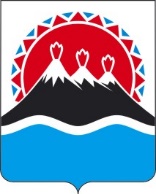 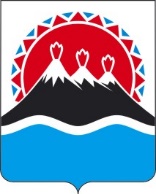 П О С Т А Н О В Л Е Н И ЕПРАВИТЕЛЬСТВАКАМЧАТСКОГО КРАЯВ соответствии с Федеральными законами от 12.02.1998 № 28-ФЗ «О гражданской обороне», от 21.12.1994 № 68-ФЗ «О защите населения и территорий от чрезвычайных ситуаций природного и техногенного характера», постановлениями Правительства Российской Федерации от 02.11.2000 № 841                                                     «Об утверждении Положения о подготовке населения в области гражданской обороны», от 26.11.2007 № 804 «Об утверждении Положения о гражданской обороне в Российской Федерации», от 18.09.2020 № 1485 «Об утверждении Положения о подготовке граждан Российской Федерации, иностранных граждан и лиц без гражданства в области защиты от чрезвычайных ситуаций природного и техногенного характера» и в целях обеспечения организации подготовки населения Камчатского края в области гражданской обороны и защиты от чрезвычайных ситуаций природного и техногенного характераПРАВИТЕЛЬСТВО ПОСТАНОВЛЯЕТ:1. Руководителям исполнительных органов Камчатского края:1) организовывать проведение с государственными гражданскими служащими, замещающими должности государственной гражданской службы Камчатского края, работниками исполнительных органов Камчатского края и работниками подведомственных им государственных учреждений Камчатского края (далее – работники) вводного инструктажа по гражданской обороне в течение первого месяца при приеме на работу;2) организовывать проведение с работниками инструктажа по действиям в чрезвычайных ситуациях природного и техногенного характера в течение первого месяца при приеме на работу, в дальнейшем инструктаж по действиям в чрезвычайных ситуациях природного и техногенного характера проводить не реже одного раза в год;3) ежегодно, до 1 декабря текущего года, организовывать разработку и утверждение планов на следующий календарный год по подготовке в области гражданской обороны и защиты от чрезвычайных ситуаций природного и техногенного характера работников исполнительных органов Камчатского края и подведомственных им государственных учреждений Камчатского края;4) ежегодно, до 1 октября текущего года, представлять в краевое государственное казенное учреждение «Центр обеспечения действий по гражданской обороне, чрезвычайным ситуациям и пожарной безопасности в Камчатском крае» (далее – КГКУ «ЦОД») заявки для включения в план комплектования слушателями краевого государственного бюджетного учреждения дополнительного профессионального образования «Камчатский учебно-методический центр по гражданской обороне, чрезвычайным ситуациям и пожарной безопасности» (далее – Камчатский УМЦ ГОЧС и ПБ), проходящими подготовку в области гражданской обороны и защиты от чрезвычайных ситуаций природного и техногенного характера, на следующий календарный год;5) организовать ведение учета работников, прошедших соответствующее обучение в области гражданской обороны и защиты от чрезвычайных ситуаций природного и техногенного характера;6) организовывать подготовку личного состава формирований, входящих в состав нештатных спасательных служб Камчатского края;7) осуществлять контроль за подготовкой работников и личного состава формирований, входящих в состав нештатных спасательных служб Камчатского края; 8) разрабатывать с учётом особенностей деятельности организаций и на основе примерных программ, утверждённых МЧС России, рабочие программы курсового обучения в области гражданской обороны для личного состава формирований, входящих в состав нештатных спасательных служб Камчатского края;9) 2 раза в год, не позднее 10 июня и 10 декабря предоставлять в КГКУ «ЦОД» необходимые данные в Доклад об организации и итогах подготовки населения в области гражданской обороны и защиты от чрезвычайных ситуаций природного и техногенного характера (форма 1-ОБУЧ-П).2. Министерству по чрезвычайным ситуациям Камчатского края:1) осуществлять координацию деятельности по организации подготовки населения Камчатского края в области гражданской обороны и защиты от чрезвычайных ситуаций природного и техногенного характера в пределах своей компетенции, организовывать регулярное планирование и контроль за ходом и качеством подготовки;2) оснащать Камчатский УМЦ ГОЧС и ПБ и организовывать его деятельность;3) совместно с руководителями исполнительных органов Камчатского края, органов местного самоуправления муниципальных образований в Камчатском крае и организаций, осуществляющими свою деятельность на территории Камчатского края, независимо от их организационно-правовых форм и форм собственности организовывать и проводить учебно-методические сборы, учения, тренировки и другие плановые мероприятия в области гражданской обороны и защиты от чрезвычайных ситуаций природного и техногенного характера;4) организовывать в пределах своей компетенции информирование населения и пропаганду знаний в области гражданской обороны и защиты от чрезвычайных ситуаций природного и техногенного характера;5) организовывать в пределах своей компетенции издание учебной литературы и наглядных пособий в области гражданской обороны и защиты от чрезвычайных ситуаций природного и техногенного характера и обеспечение ими населения;6) организовывать не менее 2 раз в год проведение тематических и проблемных семинаров (вебинаров) по подготовке в области гражданской обороны с руководителями (работниками) структурных подразделений, уполномоченных на решение задач в области гражданской обороны, муниципальных образований, организаций, деятельность которых связана с деятельностью муниципальных образований или которые находятся в сфере их ведения и отнесены в установленном порядке к категориям по гражданской обороне, а также организаций, продолжающих работу в военное время;7) обеспечить ежегодное направление заявки на обучение в области гражданской обороны и защиты от чрезвычайных ситуаций природного и техногенного характера соответствующих должностных лиц в федеральном государственном бюджетном военном образовательном учреждении «Академия гражданской защиты МЧС России»;8) ежегодно инициировать рассмотрение на заседании комиссии по предупреждению и ликвидации чрезвычайных ситуаций и обеспечению пожарной безопасности Камчатского края итогов подготовки населения Камчатского края в области гражданской обороны и защиты от чрезвычайных ситуаций природного и техногенного характера.3. Министерству образования Камчатского края:1) совместно с руководителями органов местного самоуправления муниципальных образований в Камчатском крае организовывать и контролировать обучение в образовательных организациях Камчатского края по предмету «Основы безопасности жизнедеятельности» и по дисциплине «Безопасность жизнедеятельности» в рекомендуемых Министерством просвещения Российской Федерации и Министерством науки и высшего образования объёмах;2) при планировании и проведении занятий по предмету «Основы безопасности жизнедеятельности» и по дисциплине «Безопасность жизнедеятельности» предусмотреть обязательное участие учащихся в учениях и тренировках в области гражданской обороны и защиты от чрезвычайных ситуаций природного и техногенного характера;3) для обеспечения соответствующего уровня подготовки обучаемых, принять меры по созданию в образовательных организациях учебно-материальной базы, приобретению наглядных пособий, оборудованию классов и кабинетов по предмету «Основы безопасности жизнедеятельности» и по дисциплине «Безопасность жизнедеятельности» в соответствии с перечнями оснащения, разработанными Министерством просвещения Российской Федерации, Министерством науки и высшего образования и МЧС России.4) ежегодно совместно с Министерством по чрезвычайным ситуациям Камчатского края и Главным управлением МЧС России по Камчатскому краю организовывать проведение соревнований «Школа безопасности» регионального уровня;5) оказывать содействие Камчатскому региональному отделению Всероссийского детско-юношеского общественного движения «Школа безопасности» в проведении мероприятий, направленных на формирование культуры жизнедеятельности подрастающего поколения;6) планировать, организовывать и осуществлять контроль за повышением квалификации преподавателей предмета «Основы безопасности жизнедеятельности» и дисциплины «Безопасность жизнедеятельности».4. КГКУ «ЦОД»:1) осуществлять сбор, обобщение и анализ информации по подготовке всех категорий населения Камчатского края в области гражданской обороны и защиты от чрезвычайных ситуаций природного и техногенного характера;2) участвовать в пределах своей компетенции в планировании и организации мероприятий по формированию культуры безопасности жизнедеятельности населения Камчатского края;3) участвовать в организации и проведении не менее 2 раз в год тематических и проблемных семинаров (вебинаров) по подготовке в области гражданской обороны с руководителями (работниками) структурных подразделений, уполномоченных на решение задач в области гражданской обороны, муниципальных образований, организаций, деятельность которых связана с деятельностью муниципальных образований или которые находятся в сфере их ведения и отнесены в установленном порядке к категориям по гражданской обороне, а также организаций, продолжающих работу в военное время;4) участвовать в организации и проведении учебно-методических сборов, учений, тренировок и других плановых мероприятий в области гражданской обороны и защиты от чрезвычайных ситуаций природного и техногенного характера;5) участвовать в пределах своей компетенции в информировании населения и пропаганде знаний в области гражданской обороны и защиты от чрезвычайных ситуаций природного и техногенного характера;6) вести учет следующих категорий должностных лиц (работников), прошедших соответствующее обучение в области гражданской обороны и защиты от чрезвычайных ситуаций природного и техногенного характера:а) должностные лица, входящие в состав комиссии по вопросам повышения устойчивости функционирования объектов экономики Камчатского края;б) должностные лица, входящие в состав комиссии по предупреждению и ликвидации чрезвычайных ситуаций и обеспечению пожарной безопасности Камчатского края;в) должностные лица, входящие в состав эвакуационной комиссии Камчатского края;г) руководители нештатных спасательных служб Камчатского края;д) руководители структурных подразделений (работники) исполнительных органов Камчатского края, уполномоченных на решение задач в области гражданской обороны; е) руководители структурных подразделений (работники) органов местного самоуправления муниципальных образований в Камчатском крае, уполномоченных на решение задач в области гражданской обороны;ж) руководители структурных подразделений (работники) уполномоченных на решение задач в области гражданской обороны организаций, отнесенных к категориям по гражданской обороне;з) руководители структурных подразделений (работники) уполномоченных на решение задач в области гражданской обороны организаций, обеспечивающих выполнение мероприятий по гражданской обороне;и) руководители органов местного самоуправления муниципальных образований в Камчатском крае;к) председатели комиссий по предупреждению и ликвидации чрезвычайных ситуаций и обеспечению пожарной безопасности муниципальных районов, городских и муниципальных округов Камчатского краял) руководители организаций, отнесенных к категориям по гражданской обороне и обеспечивающих выполнение мероприятий по гражданской обороне;м) руководитель и преподавательский состав Камчатского УМЦ ГОЧС и ПБ.5. Камчатскому УМЦ ГОЧС и ПБ:1) проводить подготовку должностных лиц и работников исполнительных органов Камчатского края, органов местного самоуправления муниципальных образований в Камчатском крае и организаций в соответствии с постановлениями Правительства Российской Федерации от 02.11.2000 № 841 «Об утверждении Положения о подготовке населения в области гражданской обороны», от 18.09.2020 № 1485 «Об утверждении Положения о подготовке граждан Российской Федерации, иностранных граждан и лиц без гражданства в области защиты от чрезвычайных ситуаций природного и техногенного характера»;2) разрабатывать и утверждать ежегодно, до 1 декабря текущего года план комплектования Камчатского УМЦ ГОЧС и ПБ слушателями на следующий календарный год;3) 2 раза в год, не позднее 10 июня и 10 декабря предоставлять в КГКУ «ЦОД» необходимые данные в Доклад об организации и итогах подготовки населения в области гражданской обороны и защиты от чрезвычайных ситуаций природного и техногенного характера (форма 1-ОБУЧ-П).4) участвовать в организации и проведении учебно-методических сборов, учений, тренировок и других плановых мероприятий в области гражданской обороны и защиты от чрезвычайных ситуаций природного и техногенного характера;5) участвовать в пределах своей компетенции в информировании населения и пропаганде знаний в области гражданской обороны и защиты от чрезвычайных ситуаций природного и техногенного характера;6) участвовать в пределах своей компетенции в издании учебной литературы и наглядных пособий в области гражданской обороны и защиты от чрезвычайных ситуаций природного и техногенного характера и обеспечении ими населения;7) проводить не менее 2 раз в год тематические и проблемные семинары (вебинары) по подготовке в области гражданской обороны с руководителями (работниками) структурных подразделений, уполномоченных на решение задач в области гражданской обороны, муниципальных образований, организаций, деятельность которых связана с деятельностью муниципальных образований или которые находятся в сфере их ведения и отнесены в установленном порядке к категориям по гражданской обороне, а также организаций, продолжающих работу в военное время;6. Рекомендовать руководителям органов местного самоуправления муниципальных образований в Камчатском крае:1) организовать проведение с муниципальными служащими и иными работниками органов местного самоуправления муниципальных образований в Камчатском крае и подведомственных им организаций вводного инструктажа по гражданской обороне в течение первого месяца при приеме на работу;2) организовать проведение с муниципальными служащими и иными работниками органов местного самоуправления муниципальных образований в Камчатском крае и подведомственных им организаций инструктажа по действиям в чрезвычайных ситуациях природного и техногенного характера в течение первого месяца при приеме на работу, в дальнейшем инструктаж по действиям в чрезвычайных ситуациях природного и техногенного характера проводить не реже одного раза в год;3) организовать ведение учета муниципальных служащих и иных работников органов местного самоуправления муниципальных образований в Камчатском крае и подведомственных им организаций, прошедших соответствующее обучение в области гражданской обороны и защиты от чрезвычайных ситуаций природного и техногенного характера;4) ежегодно, до 1 декабря текущего года организовывать разработку и утверждение планов по подготовке в области гражданской обороны и защиты от чрезвычайных ситуаций природного и техногенного характера на следующий календарный год муниципальных служащих и иных работников органов местного самоуправления муниципальных образований в Камчатском крае и подведомственных им организаций;5) ежегодно, до 1 октября текущего года, представлять в КГКУ «ЦОД» заявки для включения в план комплектования слушателями Камчатского УМЦ ГОЧС и ПБ, проходящими подготовку в области гражданской обороны и защиты от чрезвычайных ситуаций природного и техногенного характера, на следующий календарный год;6) 2 раза в год, не позднее 10 июня и 10 декабря предоставлять в КГКУ «ЦОД» необходимые данные в Доклад об организации и итогах подготовки населения в области гражданской обороны и защиты от чрезвычайных ситуаций природного и техногенного характера (форма 1-ОБУЧ-П); 7) организовывать и проводить подготовку населения муниципальных образований Камчатского края в области гражданской обороны и защиты от чрезвычайных ситуаций природного и техногенного характера. 8) осуществлять подготовку личного состава формирований и спасательных служб муниципальных образований;9) осуществлять организационно-методическое руководство и контроль за подготовкой в области гражданской обороны работников, личного состава формирований и спасательных служб организаций, находящихся на территориях муниципальных образований;10) проводить учения и тренировки по гражданской обороне и защите от чрезвычайных ситуаций природного и техногенного характера;11) ежегодно разрабатывать комплексный план мероприятий по подготовке неработающего населения муниципального образования в области гражданской обороны и защиты от чрезвычайных ситуаций природного и техногенного характера;12) создавать и оснащать учебно-консультационные пункты по гражданской обороне и организовывать их деятельность, либо обеспечивать оказание неработающему населению консультационных услуг в области гражданской обороны и защиты от чрезвычайных ситуаций природного и техногенного характера в других организациях. Организовать ведение учета неработающего населения, проживающего на подведомственной территории; 13) обеспечить создание и поддержание в рабочем состоянии соответствующей учебно-материальной базы в области гражданской обороны и защите от чрезвычайных ситуаций природного и техногенного характера подведомственных организаций;14) организовывать проведение ежегодных соревнований «Школа безопасности» муниципального уровня среди образовательных организаций, находящихся на подведомственной территории.7. Рекомендовать организациям, осуществляющим свою деятельность на территории Камчатского края, независимо от их организационно-правовых форм и форм собственности:1) разрабатывать с учётом особенностей деятельности организаций и на основе примерных программ, утверждённых МЧС России, рабочие программы курсового обучения в области гражданской обороны для личного состава формирований и спасательных служб организаций;2) осуществлять курсовое обучение в области гражданской обороны личного состава формирований и спасательных служб организаций;3) обеспечить создание и поддержание в рабочем состоянии соответствующей учебно-материальной базы в области гражданской обороны и защите от чрезвычайных ситуаций природного и техногенного характера;4) организовывать и проводить с вновь принятыми работниками организации вводный инструктаж по гражданской обороне в течение первого месяца работы;5) организовывать и проводить с работниками организации инструктаж по действиям в чрезвычайных ситуациях природного и техногенного характера в течение первого месяца при приеме на работу, в дальнейшем инструктаж по действиям в чрезвычайных ситуациях природного и техногенного характера проводить не реже одного раза в год;6) организовать ведение учета работников, прошедших соответствующее обучение в области гражданской обороны и защиты от чрезвычайных ситуаций природного и техногенного характера;7) планировать и проводить учения и тренировки по гражданской обороне и защите от чрезвычайных ситуаций природного и техногенного характера8. Рекомендовать Управлению информационной политики Администрации Губернатора Камчатского края оказывать содействие Министерству по чрезвычайным ситуациям Камчатского края, Главному управлению МЧС России по Камчатскому краю и руководителям органов местного самоуправления муниципальных образований в Камчатском крае по размещению материалов, направленных на подготовку населения Камчатского края в области гражданской обороны и защиты от чрезвычайных ситуаций природного и техногенного характера.9. Рекомендовать руководителям средств массовой информации, действующих на территории Камчатского края, при поступлении обращений Министерства по чрезвычайным ситуациям Камчатского края, Главного управления МЧС России по Камчатскому краю и руководителей органов местного самоуправления муниципальных образований в Камчатском крае размещать на безвозмездной основе материалы, направленные на подготовку населения Камчатского края в области гражданской обороны и защиты от чрезвычайных ситуаций природного и техногенного характера.10. Настоящее постановление вступает в силу после дня его официального опубликования.[Дата регистрации] № [Номер документа]г. Петропавловск-КамчатскийО подготовке населения Камчатского края в области гражданской обороны и защиты от чрезвычайных ситуаций природного и техногенного характераПредседатель Правительства Камчатского края                                        [горизонтальный штамп подписи 1]Е.А. Чекин